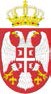 Република Србија  Аутономна Покрајина ВојводинаОпштина АпатинПРЕДСЕДНИК ОПШТИНЕ АПАТИНБрој:  404- 530/2017-IIДатум: 26.10.2017. година           АПАТИННа  основу  члана  108.  Закона  о  јавним  набавкама  („Службени  гласник  РС“,  бр.  124/2012,14/2015,68/2015 у даљем тексту: Закон), Председник општине Апатин доноси:ОДЛУКУО ДОДЕЛИ УГОВОРАУговор за јавну набавку бр. 11/2017 набавка радова -„Санација објекта Дома за старе и пензионере Апатин“ додељују се групи понуђача «МОЈ ДОМ Ентеријер» доо, Пут Едварда Кардеља 18, 24000 Суботица и «ГАТ» доо, Булевар ослобођења 30А, 21000 Нови Сад.    ОбразложењеНаручилац  је  спровео отворени  поступак  јавне  набавке,  редни број 11/2017 набавка радова -„Санација објекта Дома за старе и пензионере Апатин“ , а на основу Одлуке о покретању поступка јавне набавке, бр. 404- 530/2017- II  од дана 14.09.2017. године.У смислу члана 57. Закона, дана 15.09.2017. године позив за подношење понуда и конкурсна документација објављени су на Порталу јавних набавки и интернет страници наручиоца. Рок за достављање понуда је био до 16.10.2017. године до 12,00 часова.На основу јавног позива, благовремено је пристигла једна понуде понуђача:1. Група понуђача: «МОЈ ДОМ Ентеријер“ доо, Пут Едварда Кардеља 18, 24000 Суботица и «ГАТ» доо, Булевар ослобођења 30А, 21000 Нови СадПоступак отварања понуда вођен је дана 16.10.2017. године са почетком у 12,30 часова. Након отварања понуда, приступило се стручној оцени понуде и сачинио извештај.У  извештају  о  стручној  оцени  понуде,  бр.  404-530/2017- II  од  дана  25.10.2017.  године, констатовано је следеће:1.	Предмет и процењена вредност јавне набавкеНабавка радова-  број 11/2017 - „Санација објекта Дома за старе и пензионере Апатин“ ,Назив и ознака из општег речника набавки  44112200	Подне облоге;45340000	Радови на уградњи ограда, заштитних решетки и сигурносне опреме45262000 	Посебни грађевински занатски радови, изузев радова на крову45211310	Радови на изградњи купатилаПроцењена вредност јавне набавке (без ПДВ –а): 10.976.785,00 динара без ПДВ - а.2.	Укупно је пристигла 1 (једна) понуда и то:- Група понуђача «МОЈ ДОМ Ентеријер“ доо, Пут Едварда Кардеља 18, 24000 Суботица и «ГАТ» доо, Булевар ослобођења 30А, 21000 Нови Сад.3.	Критеријум за доделу уговора избор најповољније понуде је „најнижа понуђена цена“Одлука  о  додели  уговора  о  јавној  набавци  бр.  11/2017  „Санација објекта Дома за старе и пензионере Апатин“  донеће се применом критеријума  „најнижа понуђена цена“.4.	Ранг листа прихватљивих понуда применом критеријума за доделу уговора:5.	Назив понуђача коме се додељује уговорКомисија   за   јавну   набавку  констатује   да   је   најповољнија   понуда групе понуђача «МОЈ ДОМ Ентеријер“ доо, Пут Едварда Кардеља 18, 24000 Суботица и «ГАТ» доо, Булевар ослобођења 30А, 21000 Нови СадНа основу члана 112. став 2. тачка 5. Закона о јавним набавкама, Уговор  може да се закључи и пре истека рока за подношење захтева за заштиту права понуђача.На основу горе изнетог, одлучено је као у изреци ове одлуке.Поука о правном леку: Против ове одлуке понуђач може поднети захтев за заштиту права у року од 10 (десет) дана од дана објављиваља Одлуке на Порталу јавних набавки, на начин предвиђен чланом 149. Закона.ПРЕДСЕДНИК ОПШТИНЕ АПАТИНМилан ШкрбићРбНазив понуђачаПонуђена ценабез ПДВ - аПонуђена ценаса ПДВ - ом1.Група понуђача „МОЈ ДОМ Ентеријер“ доо, Пут Едварда Кардеља 18, 24000 Суботица и «ГАТ» доо, Булевар ослобођења 30А, 21000 Нови Сад.10.129.775,00 динара12.155.730,00 динара